ASC REPORT: Undir Síðu A-05/2024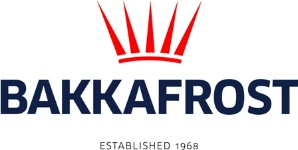 Site infoASC certification07-10-2019Start of production cycle20-05-2024End of production cycleReport last updated21-06-2024Estimated unexplained loss Wildlife interactions – overviewNumberBirds0Mammals0Number of escaped fish0Wildlife interactions –birdsWildlife interactions –birdsDate of incidentNumberSpeciesCauseN/A0Wildlife interactions – mammalsWildlife interactions – mammalsDate of incidentNumberSpeciesCauseN/A0Wildlife interactions – Fish escapesWildlife interactions – Fish escapesDate of incidentNumberCauseN/A0Fish Health SurveillanceSuspicious Unidentifiable transmissible agentNoneDetection of OIE – notifiable diseaseNoneLiceDateAverage lice number(number of mature female/fish)Average lice number(number of mature female/fish)Average lice number(number of motile/fish)22-05-20240,000,000,0029-05-20240,000,000,0103-06-20240,030,030,0117-06-20240,030,030,0627-06-20240,070,070